                                                                       		20210915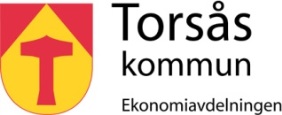 Bildningsnämnden Delårsbokslut med måluppfyllelse 2021-08-31Lämnas till ekonomiavdelningen senast 2021-09-15
DnrMåluppfyllelse bildningsnämnden 2021Sammanfattning målavstämning BINDelårsbokslut och analys 2021DriftbudgetKommentarer till prognos driftbudget 2021Att hålla vår budget i år har åter varit knepigare än förra året. På central nivå har vi haft att hantera indexuppräkningar som vi har på våra skolskjutsar, licensavgifter och tillsynsavgifter samt ökande kostnader för interkommunala avgifter och utbetalningar till privata aktörer på skolmarknaden. Det sistnämnda har givit ett stort underskott. Då vi inte heller får räkna alla de barn och elever som valt att gå i annans huvudmans regi, ens som volym, i det interna resursfördelningssystemet även fast vi betalar fullt pris för dem, har ytterligare förstärkt underskottet. Glädjande har den interna indexuppräkning på hyror och den årliga höjningen på 3 % till städet frusits även detta år efter att TFAB upphörde som bolag och fastigheter och städ blev en del av den kommunala förvaltningsorganisationen. Detta ger dock ändå sammantaget ett indirekt sparbeting på ca 3,5 mkr över de senaste tre respektive fyra åren som hanterats inom tilldelad RAM. I år har vi dessutom blivit av med resterande hyreskompensation för Bergkvara förskola och tillskott till AST-enheten och också fått mindre statsbidrag än vi sökt på elevhälsa. Vi har inte klarat att balansera upp detta och de centrala kontona visar 2021 ett minus.Förskolan förstärktes glädjande med 1 500 tkr, vilket dock inte kunnat användas till tänkta mindre barngrupper eftersom den ordinarie verksamheten med många barn under våren plus behovet av särskilda insatser för barn i behov, svalt detta tillskott. Förskolan beräknas trots tillskottet alltså ha svårt att hålla budget 2021 som redovisats på BIN i 31/8 2021. 
Det rådande interna resursfördelningssystem hjälper dessvärre inte förskolan då många barn på våren inte kompenseras då november är slutavräkningsdatum. Dessutom får förskolan ingen ersättning för de första 10 barnen och kompenseras med ca hälften av beräknad kostnad. DEN redan utbetalda ersättningen, enligt den interna resursfördelningen, beräknas behövas betalas tillbaka i sin helhet i november, vilket försämrar förskolans beräknade underskott.Förhållandevis dyra verksamheter är också dagbarnvårdaren samt kväll-och helgverksamheten. Den pedagogiska omsorgen har en budget på 486 tkr 2021 vilket kommer överskridas med ca 100 tkr. Det gör ju att kostnaden för dessa 4 barn är ca 50 tkr dyrare per barn än i förskolan. Kväll-och helg hade en budget på 199 tkr men kommer att kosta ytterligare 360 tkr. Dessa är kostnader för att upprätthålla arbetsmiljö-föreskrifter för personal. Öppna förskolan kommer att vara 150 tkr dyrare. Alla dessa verksamheter är frivilliga för kommunen.Annat som tär på budgeten i förskolan är de högre krav som ställs på förskolorna i och med läroplanens nya upplägg samt att barn är yngre när de börjar förskolan. Många nyinskrivna barn kan inte gå när de börjar förskolan och har väsentligt längre vistelsetid än tidigare vilket kräver mer personal. Barnen använder blöja längre upp i åldern än tidigare.
Grundskolan ligger på budget i balans och har dessbättre även 2021 fått många statsbidrag att söka av Skolverket. Förvaltningen är noga med att söka det vi kan och där de så kallade likvärdighetspengarna står mer fritt att disponera till verksamheternas behov vilket gör att vi kan bibehålla en hög kvalitet trots ofinansierade fördyringar. Den nystartade AST enheten har dock gått med underskott då det tillskott som vi räknade med skulle kommit 2021 uteblev. Den besparingen hanterades dock på de centrala kontona. Korrespondensgymnasiet har en budget i balans. Det är en utmaning att lägga budget då det är svårt att beräkna årets totala intäkter innan oktober då de interkommunala ersättningarna betalas in. Antal elever som det faktureras för beror till stor del på hur många avhopp som sker fram till faktureringsdatum, och det är mycket svårt att göra en sådan prognos i förväg. Men Korr beräknas dock ge ett visst överskott.Kostenheten kommer troligen visa på ett visst minus på grund av Corona då portioner inte kunnat säljas och ett visst ökat vikariebehov. Kultur- och Fritid beräknas hålla sina budgetar.

Sammantaget beräknas dock att BIN sammantaget ska visa noll-resultat vid årsskiftet. Det som kan äventyra detta är om Korr får ett större avhopp av studenter än beräknat.VolymförändringarKommentarer till volymförändringarAvläsning för volymer i ”årsprognos” gör 15/9 för grundskola och 1/11 för förskolan. För Korrespondensgymnasiet vet vi säkert när de så kallade IKE-pengarna betalas in av de kommuner som har elever på Korr; brukar vara i början på oktober. Kommunens interna resursfördelningssystem – bra och dåligt.
Kommunen har ett internt resursfördelningssystem som fungerar så att om antalet elever/barn ökar eller minskar med mer än 10 barn/elever, så får nämnden tillskott av pengar respektive betala tillbaka pengar från utdelad RAM. Elevantal i grundskolan har från 2018 fått ett nytt höjt nolläge, från 685 elever till 740 elever och förskolan har fått ett nytt höjt nollvärde i steg 1 från 265 barn till 280 barn och i steg 2 till nu gällande 300 barn. Höjningarna av nollvärdet på förskolan har kompenserats med 1 mkr i RAM. Det är glädjande samtidigt som beräknad kostnad per barn var ca 110 tkr/år 2020, vilket var en underfinansiering med ca 1mkr. Antalet barn i förskolan har de senaste åren ökat till 6 barn per årstidsanställd från tidigare 5 barn. Får inte räkna IKE-barnen i volymen och noll-talet.
De barn/elever vars vårdnadshavare valt att placera dem hos privat aktör eller i annan kommun får inte räknas alls i volymen, vilket för närvarande gör att BIN betalar skolgång för 38 elever utan att få räkna dessa elever i elevvolymen och därmed heller inte räkna in dem i den RAM som beräknas räcka för 740 elever. (Likadant gäller för övrigt för förskolan förutom för Vindruvan som får räknas med.) Detta kan i sin tur betyda det märkliga att BIN får betala tillbaka pengar från utdelad RAM, då elevantalet på klasslistorna understiger 740, fast vi har ca 40 elever på andra skolor som RAM ska räcka till.  Så här sker beräkningen av tillskott/ återbetalning i det interna resursfördelningssystemet
För de första 10 eleverna/barnen betalas inget tillskott ut respektive inget avdrag sker. Antalet elever/barn räknas 2 ggr per år. För grundskolan följer det terminstid och är logiskt men för förskolan är detta knepigt eftersom det är stor fluktuation mellan vår med många barn och höst med färre barn. Däremot måste organisation och personal justeras permanent för vårens antal barn om prognosen är att nästa vårs antal barn blir lika många eller fler. I dagsläget gäller att delar av tilldelade pengar då ska betalas tillbaka under hösten fast organisationen ändå måste ha finansierats under första halvan av året. I år innebär detta resursfördelningssystem att förskolan skulle inrymma 29 extra barn under våren utan budgetförstärkning. Och att hela det tillskott som tilldelats på vårterminen nu ska betalas tillbaka. I sin helhet.Ytterligare svårigheter för förskolan är att det skiljer så mycket mellan det s.k. nolltalet och det antal barn som finns i förskolan. Det betyder att eftersom de första 10 barnen inte räknas (som kostar ca 118 tkr/år/barn) och sedan en ersättning på ca halva kostnaden för de övriga så blir ekonomin i förskolan ansträngd och personaltätheten har också sjunkit som beskrivits ovan. Eftersom RAM dessutom ska finansiera privata aktörer genom bidragsbelopp, utan att vi får räkna dessa barn i volymerna, (motsvarande IKE) så gäller ju där ersättningen från första barn. Korrespondensgymnasiet
På Korrespondensgymnasiet är elevantalet bestämt genom tillståndet från Skolinspektionen som reglerar vår verksamhet. Elevantalet ska vara 550. Den interkommunala ersättningen för Korrespondensgymnasiets elever fastställs av Skolverket och är 2021 95 437 kronor. Den indexuppräknas enligt förordningen 1993:167. Investeringsbudget inkl kompletteringsbudgetKommentarer till prognos investeringsbudget 2021Investeringsbudgeten är lägre 2021 än året innan då inga stora lokalprojekt är planerade att bli klara. Medel har hittills används till justeringar på Bergkvara förskola och skugg–skydd på Mjölner. Biblioteket och ombyggnad av personalrummet i Bergkvara har också fått tagit det av pengar till inventarier. PersonalsituationenKommentarer till personalsituationen 2021Tjänsterna har gått över budget på vårterminen men justeras under hösten. Prognosen är att vi håller antalet beräknade årsarbetare. Noterbart är att personalomsättningen fortsätter att sjunka. Den ligger f.n. på 4,2 % att jämföra med 14% 2019 och 9% 2020. Medelåldern bland medarbetarna ligger stabilt på c a 46 år. Prognos på pensionsavgångar kommer att vara ca 5 personer per år till 2026.Sjukfrånvaron har gått upp under Corona-året 2020 från 5.0 % av den totala arbetstiden till 6,2 %. Fram till 31/8 2021 ligger den på 2,9 %.Grundskolan har haft det mycket stabilt på personalsidan de två senaste åren. I princip är också alla lärare behöriga – där Torsås ligger bland de bästa kommunerna i landet. Högstadiet har också nu i princip full behörighet även på Ma-NO-tjänsterna.
Förskolan har fortsatt en hög andel behöriga förskollärare.  Verksamheten har dock en del pensionsavgångar inom närmsta tiden. Osäkerhetsfaktorer i framtiden är hur den nya privata förskolan kommer påverka oss vad det gäller personal och kompetens. Även hur arbetet med heltidsarbete som norm kommer påverka är en osäkerhetsfaktor.
Korrespondensgymnasiet har ca 70 medarbetare och fortsatt högt söktryck på de tjänster som utlyses. Kost
Kost-organisationen ligger stabilt personalmässigt och har under våren samarbetat med kost-organisationen på socialförvaltningen. Kostchefen på BIN är tillfälligt chef för båda verksamheterna efter att kostchefen på socialförvaltningen gick i pension under våren. 
Köket har haft stor nytta av de 3 extratjänster som arbetat i köken.Internkontrollplan Det som följts upp under våren 2021 är skolplikten som görs varje månad och att vårdnadshavare betalar sina avgifter till förskola och fritidshem samt att rutiner för stadieövergångar följs. Även egenkontrollen och matsvinnet på kostenheten samt att alla närvarande barn äter skollunch har stämts av enligt interkontrollen 210127 och 210504. Dessutom har alla RUS- samtal gjorts enligt kontroll 210228.HändelserAllmäntNästan hela våren har även detta år präglats av Corona-pandemin. Ledningsgruppen har haft morgonmöten varje dag för att snabbt kunna anpassa beslut och verksamhet efter rådande omständigheter. Dessa har dock glesats ut runt sommaren men flera möten varje vecka har det varit.Skolchefen har fortsatt regelbundet skickat ut Corona-mejl till all personal, nyckelpersoner i kommunen och till nämndens presidium. Detta för att uppdatera, informera och samla gällande beslut på grund av pandemin i en kanal. Även vårdnadshavare har fått speciella Corona-brev. Dessa har också översatts till flera språk.Pandemin har ändrat många förhållningssätt och metoder i alla våra verksamheter. Folkhälsomyndighetens råd har varit vägledande och handtvätt, social distansering, verksamheter som förlagts ute och de flesta möten och en del undervisning har skett digitalt. Detta har som bonus medfört en snabb kompetensutveckling i digitalt arbete hos alla. Vilket i sin tur ökat möjligheterna till klimatsmarta fortbildningar, flexibla arbetssätt och inte minst nya sätt att nå elever i behov av särskilt stöd.Arbetet med handlingsplanen för ökade resultat har också pågått med oförminskad kraft trots pandemin. Huruvida BIN:s skolverksamheter är likvärdiga har också blivit granskade av PwC med mycket gott resultat.FörskolaAll fortbildning har under våren skett digitalt vilket fungerat bra. Särskilda arbetsuppgifter under våren har varit att kartlägga enligt TRAS, utforma en helt ny gemensam likabehandlingsplan med individuella delar på varje förskola, utvärderat 20-21 utifrån tre olika delar (SKUA, Kvalitetshuset, jämställdhet). Utbildningar under våren har skett utifrån SKUAF (språkutvecklande arbetssätt). Fortbildningen har fokuserat på ögonblicksforskning och med fortsättning av implementeringen av nya läroplanen (Lpfö 2018). Vi har också startat upp fokusgrupper under våren för att öka det kollegiala lärandet samt att fördjupa pedagogernas kunskaper.Stort arbete med/runt covid-19 har gjorts både i verksamheten och i kommunikation ut till vårdnadshavare. Det har varit extra arbetskrävande och har kostat extra.Arbetet med att skapa en likvärdighet i förskolorna i kommunen fortsätter också. Stor vikt läggs även på rutiner och strukturers betydelse i arbetsgrupper och barngrupper, tidiga insatser och förskolans del i arbetet mot högre måluppfyllelse.Förskolan har deltagit i diskussion och analys av resultaten i grundskolan och har också diskuterat åtgärder som ska genomföras.  Det nya överlämningsdokumentet användes för första gången under våren-21, med goda resultat. Det nya dokumentet tydliggör det enskilda barnets behov, så rätt insatser och stöd kan planeras och ges omgående vid byte av stadie.Lokalfrågan i förskolorna är fortsatt angelägen även under 2021 med många diskussioner om slitna och icke ändamålsenliga lokaler. Behov finns av att renovera befintliga äldre lokaler som Eklövet och att komma igång med Mjölner i Torsås. Kväll och helgs-omsorg har många inskrivna barn. Det är varierande tider och frekvens på närvaron. Verksamheten är kostsam och finansieras inte ens till hälften av statsbidrag.  Vi lägger alltid personalens schema efter barnens schema.När barnen uteblir pga. sjukdom eller ledighet, så betalas lön ändå ut eftersom personalen är bokad.Öppen förskolaUnder våren har vi pga. covid hållit öppna förskolan stängd fysiskt. Däremot har träffar hållits digitalt under senare delen av våren-21. Men vi planerar för uppstart igen i augusti-21. DagbarnvårdareVi har en dagbarnvårdare i kommunen. Detta pga. minskad efterfrågan av plats hos dagbarnvårdare. Vistelsetiden hos dagbarnvårdaren är fortfarande för hög. Vi har försökt lösa detta med att dagbarnvårdaren har öppet fyra dagar i veckan och fredagar erbjuds barnen komma till Skogsgläntan. Denna insats har inte räckt. Det finns fortfarande övertid som ska kompenseras. Dagbarnvårdaren deltar under stängningsdagar på vår gemensamma kompetensutveckling och tillhör arbetslaget på Skogsgläntan. GrundskolanFritidshemmen På fritidshemmen pågår ett aktivt arbete med att utifrån styrdokument och lokala mål utveckla verksamheter i syfte att berika elevernas vistelse på fritidshemmet.Det medvetna arbetet med att höja kompetensen och statusen på våra fritidshem fortsätter.Det finns organisation och tid för att jobba med utvecklingsuppdrag och nätverk.Vi har under våren fått uppmärksamhet för vårt arbete och vi har deltagit vid en konferens via Linné där flera kommuner deltagit och lyssnat på hur vi gör i Torsås kommun.Uteverksamheterna har dominerat under våren p g a Corona och därför har det satsats rejält på att eleverna skulle vara ute så mycket det är möjligt. Fritidshemmen har även ansvarat för rast-verksamheter som är uppskattade av eleverna. Då vi märkt att verksamheterna på fritidshemmen främst riktat sig till yngre elever arbetar vi aktivt med att forma en verksamhet och organiserar för att behålla de äldre eleverna på fritidshemmen. Digitala spel och lärverktyg har lyfts in på fritidshemmen.Samarbete skola-fritidshem är nu naturligt och självklart överallt i kommunen.Grundskolor allmäntUnder våren har lärarna fortsatt samarbeta för att anpassa och genomföra terminen utifrån styrdokument och med mål att genomföra kvalitativa lektioner och aktiviteter anpassat till Corona-direktiven. Idrottslektionerna har bedrivits utomhus och varje aktivitet som varit inplanerad har anpassats eller ställts in. Det har periodvis varit ansträngande då det inte funnits vikarier att tillgå. Skolavslutningen hölls utomhus och eleverna har varit med på vad och varför det blivit annan planering.
Dessutom har arbetet med att implementera ”Handlingsplanen för ökade resultat” fortsatt på alla enheter. Metoden ”STL – att skriva sig till lärande” genomförs nu i alla F-6 skolor. En metod som enligt utvärderingar också passar extra bra för pojkar (som grupp)Alla skolor genomför bedömnings-stödet ”Läsa, skriva, räkna – garantin” som ger en god inblick hur elevers måluppfyllelse är och progressionen.Framgångar utefter Handlingsplanen och det som fortsatt måste arbetas med har redovisats och utvärderats med och för all personal vid 2 tillfällen.Bergkvara skolaLokalmässigt har skolan fått en ny matsal som samutnyttjas och ligger i förskolan Skeppet.Skolan har också åter fått tillgång till de lokaler som förskolan haft när förskolan Kråkan flyttats ut från skolan till nya förskolan. Fritidshemmet är nu i de lokaler Kråkan lämnade.Ett skolbibliotek inreds i ett utrymt klassrum så eleverna inte behöver gå ner till lokalen på andra sidan skolgården. Det blir nära och fint och kan användas under hela dagen.Bergkvara är en gammal och fin skola som såklart behöver renoveras. Men det är en god känsla och eleverna trivs bra.Det är ett starkt och stabilt lärarlag som driver skola o fritidshem tillsammans. De samarbetar bra, allt för att helheten ska fungera.Söderåkra skola
Söderåkra skola är liksom Bergkvara skola i behov av renovering. Trots de ”skruttiga” lokalerna trivs elever och lärare. Det finns en god känsla i Söderåkra skola.Söderåkra skola har ett starkt och väl fungerande lärararbetslag som samarbetar och driver skolutveckling. Efter Skolinspektionens besök påbörjades förbättringsarbeten gällande studiero och jämställdhet och det har blivit väldigt bra. Jämställdhetsarbetet genomsyrar nu alla verksamheterna på skolan. I förskoleklass pågår ett framgångsrikt arbete med att tidigt lära eleverna läsa. ASL (Att skriva sig till läsning). Torskolan låg- och mellanstadium
Torskolan låg- och mellanstadium har under våren fortsatt att arbetat med att få ihop skolorna till en mer sammanhållen enhet igen, då enheterna varit separerade i en tidigare organisation men nu åter är sammanhållna under en rektor. Den gemensam arbetsplanen har utvecklats.  Likaså har regler och rutiner fått en översyn liksom arbetet med likvärdighet, ex bildstöd i klassrummet. Utveckling av pedagogik genom satsningen ”skriva sig till lärande” och av lärmiljöer för att nå bättre undervisning för alla barn har gjorts, där det t ex i åk 4 har, efter inspiration hämtat från Älmhults kommun, elevplatser vänts mot väggar och skärmar mellan eleverna.  En genomlysning för att öka lärarkompetensen i förskoleklass har genomförts.    Under året har den nya AST-enheten, för elever med autismspektrumstörning, fortsatt att utvecklas. Från höstterminen har enheten flyttat in i nya lokaler på Högstadiet.Torskolans högstadium
Även här har våren präglats starkt av Corona – anpassningar. PRAO har åter ställts in, Polenresan för åk 9 likaså och alla aktiviteter har i övrigt varit anpassade efter riktlinjerna.Däremot har alla lov-skolor genomförts med många elever på plats.
Skolans drogpolicy har också uppdaterats i elevhälsoteamet. 
Skolans nya närvarosystem Quiculum eller ”Q” som det förkortas har förbättrat elevdokumentationen och vårdnadshavarnas insyn.  Arbete pågår här att ytterligare underlätta för vårdnadshavarna at följa sin barn. Höstterminen -21 började med att införa det beslutade mobilförbudet samt en stor satsning på läsning enligt ”Handlingsplanen för ökade resultat”Gullabo skolaI oktober 2019 startade verksamheten med en gemensam platschef för förskola/skola.Det har varit framgångsrikt även under 2020 och våren 2021 men på grund av personaländringar kommer det från hösten att vara en ansvarig rektor för förskolan respektive för åk F-3.För likvärdighetens skull har skolan tätt samarbete med Torskolans F-3.Grundsärskolan
Grundsärskolan fortsätter att ha relativt många elever. Det stora utredningsarbetet som pågått under drygt 2 år är nu avslutat men fortfarande kommer nya elever i utredning. Det gäller nu då främst inflyttade eller placerade barn. För att en elev ska kunna skrivas i grundsärskolan krävs 4 utredningar; pedagogisk, social, kognitiv/psykologisk samt medicinsk utredning. Att läsa enligt grundsärskolan läroplan är en rättighet men är en frivillig placering av barnets vårdnadshavare. Grundsärskolan har från hösten 2021 fått tillgång till ytterligare lokaler på högstadiet för att kunna utveckla sin verksamhet.	Korrespondensgymnasiet
Under våren har Korrespondensgymnasiet fått permanent tillstånd av Skolinspektionen att bedriva distansutbildning gällande naturvetenskapligt, ekonomiskt, humanistiskt samt samhällsvetenskapligt program. I samband med denna reglering genomförs en omorganisation där antalet mentorer har minskats samtidigt som pedagogisk personal ökar. Korrespondensgymnasiet har under Corona-pandemin fortsatt att bistå övriga verksamheter med expertis runt distansarbete och hur både hemarbete, undervisning och elevhälsa kan fungera på distans med kvalitet. Skolan deltar också i ett Ifous-projekt för att öka kompetensen för våra medarbetare och därigenom kvalitén på utbildningen. Kostenheten Kostenheten har drabbats mycket av Corona; både i minskade inkomster från uteblivna matgäster och för alla extra aktiviteter som måst genomföras i form av extra-städ, packande av matlådor, hantering av gymnasie-mat och beställningar samt personlig servering av mat till alla elever och ett ökat vikariebehov.
Under våren har också kostchefen fått axla ansvaret för socialförvaltningens kök inklusive all personal och ekonomi. En utredning har också startat för att undersöka om bildnings-förvaltningen kan laga all mat i kommunen och sälja portioner till socialförvaltningen som då lägger ner sin egen kostverksamhet. En ny upphandling pågår också sedan i våras i samarbete med Kalmar.Utvecklingsmässigt har personalen fått lära mer om viltkött. Och arbetar med närodlat och ekologisk mat. Utbildning har också skett i HCCP.Kultur och fritid
Den 1 juni kunde folkbiblioteket äntligen öppna upp igen för besökare. Många gladdes men påtalade samtidigt att servicen har fungerat väl under de fem månader då biblioteket varit stängt. Dagstidningar har varit tillgängliga utomhus och bokkassar har kunnat hämtats i foajén. Såväl folk- som skolbiblioteken har också ställt om, hittat andra former, burit många böcker och erbjudit digitala lösningar för såväl barn som för vuxna. Samtliga klasser har fått digitala bokprat liksom BHV. Även ett par kulturevenemang för skola och förskola har genomförts digitalt. De flesta inplanerade programmen inom ramen för kultur i skolan har dock kunnat skjutas fram till höstterminen 2021. 
Både sportlov- och sommarlovsprogram har varit digitala men det har också erbjudits utomhusaktiviteter. 
Årets fritidsledarstipendium delades mellan Carolina och Håkan Berg, Gullabo Swingers, Patrick Gustavsson, Torsås GoIF och Mats Håkansson, Söderåkra AIK. Utdelningen spelades in i Björkängen i Gullabo och släpptes på Torsås kommuns hemsida och sociala medier som en hälsning på Nationaldagen. 
Under sommaren har man kunnat se biblioteket och turism bedriva ”pop-up” lite här och där i kommunen. Även Kulturskolan har ”poppat upp” på olika ställen under sin sommarturné. FramtidAllmäntBildningsförvaltningen utgår ifrån att verksamheterna generellt, även under hösttermin 2021, kommer fortsätta med olika anpassningar till följd av Corona-pandemin. Stora projekt under hösten är Mjölnerförskolans anpassning till ”riktiga” förskolelokaler, planering för den kommande stora fri-förskolan, upphandling av nytt Kulturskola-avtal, sätta en IT-organisation utefter kommunens nya direktiv 2022 och troligen också att förbereda för ett kärvare ekonomiskt år 2022 med många osäkerhetsfaktorer runt ekonomin, där bland annat IKE och bidragsbelopp ska övertas av KS samtidigt som BIN ska lämna ifrån sig RAM på 4 mkr. Arbetet med Handlingsplanen för ökade resultat ska också fortsätta.FörskolanDen nya friförskolans start 2022 kommer medföra mycket planering och omorgansiation under hösten 2021 och våren 2022. En tredjedel av alla barn i kommunen beräknas ha plats i privat regi hösten 2022. Ekonomiskt måste förskolan få en få en mer stabil budgetram där alla barn i kommunen ska ges samma förutsättningar för att nå en likvärdighet, så det inte görs skillnad på ”kommunala” barn och ”privata”. Med ett mindre barnantal så minskar flexibiliteten i budgeten och det kan bli svårt att erbjuda heltidstjänster för specialpedagog, IKT samordnare etc.  Barnens vistelsetider fortsätter öka. Fler barn kommer tidigare (5.30) och går hem senare vilket gör att vi behöver bemanna med fler personal dessa tider, vilket gör att vi kan få svårt att täcka hela dagarna med den befintliga personalen som ryms i budgeten och det påverkar också då antal barn/pedagog. Vi ser också att barnens behov förändras. Vi har nu fler barn, som av medicinska skäl eller som är diagnostiserade av habiliteringen i Kalmar, som behöver extra stöd och hjälp. Det är en budgetmässig utmaning som vi i dagsläget inte vet om vi kan hantera själva.Våra lokaler med undantag av de i Bergkvara och i Gullabo är fortfarande i stort behov av underhåll. Lokalerna är väldigt slitna och arbetsmiljön för barn och personal drabbas.Vi har hög andel utbildade förskollärare och arbeta aktivt för att behålla och stärka vår kompetensförsörjning inför framtiden. Vi har lyckats behålla all tillsvidarepersonal under året och vi har förskollärarstudenter som frågar om det finns arbete efter deras studier är klara.I samband med att vårdnadshavare har en ökad sysselsättningsgrad jämfört med tidigare så bör vi fundera över hur vi servar invånarna med t ex omsorg; kvällar och helger. Vi kan ana ett samband mellan att befolkningen i allmänhet lever längre och att det krävs mer service för att tillgodose omsorgsbehovet och det i sin tur har utmynnat i heltid som norm. Detta behöver diskuteras i kommunen. I diskussionen behöver det också lyftas vad servicen kan/får kosta eftersom det inte är en av förvaltningens obligatoriska verksamheter enligt lag. Detsamma gäller dagbarnvårdare och öppna förskolan.För att arbeta efter nya läroplanen fullt ut behöver förskolans förutsättningar förändras i hela landet. Så också i Torsås. Mer planeringstid, utöka antalet kompetensutvecklingsdagar/stängningsdagar till en extra, förslagsvis den 7/1 som skolan har skulle vara ett steg i rätt riktning.  Redan i förskolan talar vi nu om undervisning. GrundskolanFritidshemmenUtvecklingen av fritidshemmens verksamhet kommer att fortsätta utifrån de mål som enheterna tagit fram i enlighet med läroplanen. Rast-verksamheten kommer utökas och eleverna ska bli mer delaktiga och ansvariga för aktiviteterna. Lärmiljöerna ska fortsätta att utveckla så det främjar ro men även kreativitet. Det ska vara inspirerande för både pojkar och flickor som grupp.Två lärare från fritidshemmen blir tillsammans med rektorerna pedagogiska “förstelärare”. Deras fortsatta uppdrag är att leda forum/konferenser och driva fritidshemmens pedagogiska arbete framåt.Bergkvara och Söderåkra skola
Under hösten är det planerat att fortsätta arbetet med både handlingsplanen och utefter Skolinspektionens rapport från 2020 med bl.a jämställdhet, studiero, betyg /bedömning. Under hösten ska vi arbeta med en metod som heter STL (skriva sig till lärande) STL-utbildade lärare kommer att leda projektet under lärarnas konferenstid på måndagar.GullaboGullabo är en liten enhet och beroende av födelsetal och inflyttningar samt att hitta behörig personal. Den är då naturligtvis också dyr i förhållande till elevantalet.En elevprognos visar på en minskning från 23 elever till 16 fram till höstterminen 2024. Torskolan låg- och mellanstadium
Enheterna kommer fortsatt arbetet med att bli en skola. Arbetet med pedagogiska utveckling genom metoden ”skriva sig till lärande” som drivs av SKR nationellt fortsätter likaså arbetet med att förstärka lärarkompetensen i förskoleklass. ”Skriva, läsa, räkna - garantin” är fortsatt viktig för att se att vi arbetar mot målen i åk F-3. Där kommer förutom förstärkt arbete med läsning också matematik prioriteras.Torskolan högstadium
Högstadiet fortsätter att fokusera på att öka måluppfyllelsen för sina elever utefter egen analys och framtagen handlingsplan. Det betyder att fortsätta med TFM-dagar (tid för måluppfyllelse) och strukturerade lovskolor. Det betyder också att fortsätta utveckla elevhälsoteamens främjande och förebyggande arbete samt fortsätta arbeta med likvärdiga och tillgängliga lektionsstrukturer. Lektionsinnehållet ska fortsatt utvecklas och synliggöras i Quiculum, Q, samt i class-room. Resurs-verksamheten, GPS, ska fortsätta. En ökad satsning på läsning började i och med höstterminsstarten 2021 liksom mobilförbud under skoldagen.Arbetet med att stärka samarbetet med vårdnadshavare/föräldrar är viktigt liksom att utveckla samarbetet med fritidsgården och grundsärskolan. Även för AST-eleverna som går i högstadieåldern ska samarbetet utvecklas. SVA-undervisningen (svenska som andraspråk) behöver utvecklas. Mentors- och arbetslagsledarrollen behöver utvecklas och tydliggöras. 
Samarbetet med socialtjänst behöver naturligtvis fortsätta och även förstärkas.
Skolans drogpolicy sätts i fokus och verkställs.  
Ett rastvärdsystem har införts. 
Den traditionsenliga resan till Polen samt arbete med PRAO i årskurs 8 läsåret 21/22 är tänkta att genomföras om Corona-läget inte sätter stopp.GrundsärskolanPå grundsärskolan förs diskussioner om hur de nya lagförslagen i skollagen och läroplanerna kommer att påverka verksamheten och elevgruppen. Det är inte bara ett namnbyte från grundsärskolan till anpassad grundskola; Det kommer också att innebära att det blir ett större fokus på måluppfyllelse även i grundsärskolan och särskilt för de elever som läser i båda skolformerna (grundskola och grundsärskola). KorrespondensgymnasietDen viktigaste frågan för framtiden är våra lokaler. Dels gällande storlek och skick på dem i förhållande till eventuellt hemarbete efter pandemin. Blir det en ökad flexibilitet gällande hemarbete framöver kan lokalytan minska, samtidigt som vi behöver göra en investering i att ytterligare utrusta våra medarbetares hemmakontor så att dessa är utrustade för ett hållbart arbete. Skolan ser också fram emot en plan för stambyte och ventilationsbyte i fastigheten. Den planen bör göras snarast. I förhållande till övriga länet har lärarnas löner halkat efter, vilket behöver ses över framöver så att vi fortsatt är en attraktiv arbetsgivare. Från och med årskiftet 21/22 kommer andra aktörer kunna få tillstånd av Skolinspektionen att bedriva distansutbildning. Vi vet ännu inte hur det kan komma att påverka Korrespondensgymnasiets verksamhet och organisation. Kostenheten
Den stora förändringen i framtiden kommer att vara kopplad till hur kost-utredningen blir och vilka beslut som där tas i politiken.Övrigt så delat kockarna i en tävling om bästa recept på vildsvinskött som arrangerar av länsstyrelsen i Kalmar län.Kultur och Fritid
Bergkvara bibliotek kommer att flytta in i skolan och få en mer central placering. Biblioteket i Torsås kan komma att få s.k ”Meröppet” framöver. Målet är att få tillbaka biblioteket som mötesplats för alla, få igång aktiviteter och öka utlåningen. 
Målet är också att så mycket som möjligt komma i fatt med aktiviteter inom kultur i skolan och förskolan och jobba aktivt med läsfrämjande för alla åldrar. 
Kultur- och idrottsskolan för kommunens 8-åringar ska komma igång igen med aktiviteter efter ett års uppehåll. Fritidsbanken är en ny satsning från kommunen där medborgare ska få låna material till fritidsaktiviteter gratis. Ansvarig är enhetschef Thomas Simonsson men en tjänst har också inrättats för att ta tag i den löpande verksamheten.Torsås 2021-09-15…………………………………………………………….		…………………………………………………………….Nämndsordförande			FörvaltningschefHållbar utveckling, miljöHållbar utveckling, miljöGenomför årets prioriterade åtgärder enligt fossilbränslefri kommun 2030.Förskolan ska vara certifierad med grön flagg
Samtliga inköp av leksaker, hobbymaterial och möbler ska uppfylla kraven på ”Giftfri förskola”
30 % ekologisk mat i kosten
Dialog med fastighetsägare görs. Kostverksamheten har infört mer vegetarisk kost och har projektet ”Släng inte maten”. Andel ekologisk mat är fn 26,8 % - målet är 30%Samtliga förskolors årliga arbete och dokumentation inom Grön Flagg blev godkänt och är därmed fortsatt ”Grön Flagg” certifierade.Förskolorna byter ut material efterhand och köper miljövänligt, både inventarier och annat material.En digital ”revolution” med anledning av Corona har gjort att alla resor i tjänsten avstannat.KoF kommer att delta med program under Hållbarhetsveckan september 2021.Utred ett naturskyddsområde i området kring Ödet och förutsättningarna för ett naturrum vid Scoutstugan i Torsås för rekreation och pedagogisk verksamhetEtt inledande möte har genomförts under ledning av samhällsbyggnadsförvaltningen med samtliga inblandade förvaltningar.Hållbar utveckling, socialt och ekonomisktHållbar utveckling, socialt och ekonomisktKvalitet i välfärden. Förbättrande resultat i omsorg och skola.Öka grundläggande gymnasiebehörighet för åk9Öka genomströmningen för Korrespondensgymnasiet.GrundskolanPreliminärt 82% är behöriga till gymnasiet (siffror tagna juni 2021 ur Q),Stor närvaro på lovskolan under loven.Korrespondensgymnasiet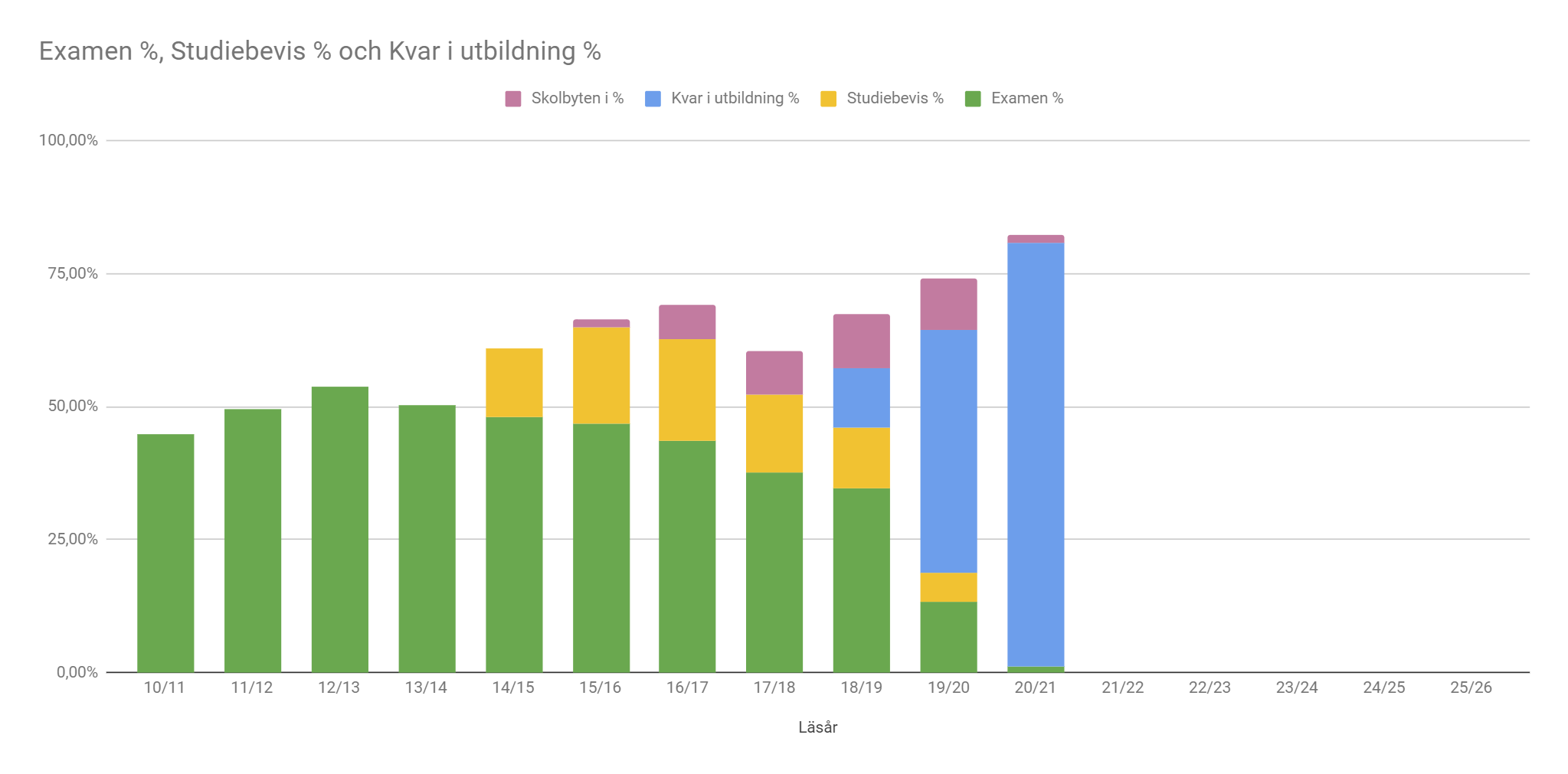 Genomströmning av elever som tagit examen på Korrespondensgymnasiet går att utläsa tidigast tre år efter att eleverna börjat på gymnasiet. I elevgruppen 2018/2019 har 35% tagit examen, 12% fått studiebevis, 10 % genomfört skolbyten och 11% är kvar i utbildning. Tar samtliga elever som är kvar i utbildning en examen kommer 46% att ta examen.  Under läsåret har det varit fokus på skapa våra egna kurser i vår egna plattform, göra undervisningen interaktiv och stimulerande. När vi nu kan sammanfatta ett helt läsår i egen regi kan vi se att våra elever lyckas bättre. På bilden nedan går det att följa hur betygsfördelningen har förskjutits från många -/F till betydligt fler godkända betyg. Detta beror på att vi har kunnat anpassa efter elevernas skiftande behov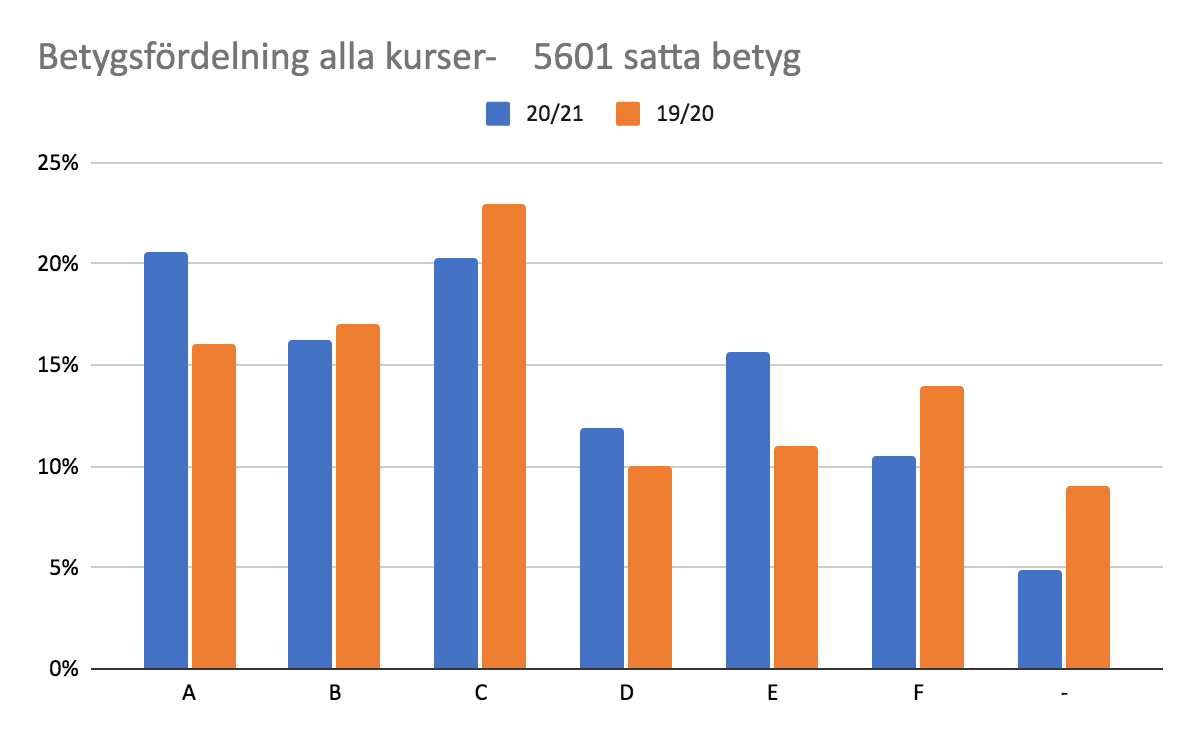 Ökad tillgänglighet till kommunal service.Skapa möjligheter för ökad digital tillgänglighet för nämndens brukare 24-timmars service.Föräldrar ska kunna frånvaroregistrera sina barn digitalt”Tempus” finns i förskola och fritidshem. Blogg och information skickas via Tempus till vårdhavare.Förskolan använder IST administration. Vårdnadshavare lägger in inkomster, ställer sig på kö, får placeringsmeddelanden m.m. via webbsidan på kommunens hemsida. De skriver under med bank-id. Förskolan har arbetat fram en informationsbroschyr om förskolans övergripande verksamhet i kommunen. Den finns tillgänglig på kommunens hemsida under barn-och utbildning.Grundskolan har liksom Korrespondensgymnasiet Quiculum som plattform för elever och vårdnadshavare. Informationsfolder med info om läsåret 20/21, finns tillgänglig på kommunens externwebb under Barn- och utbildning och den delas även ut till eleverna under första skolveckan. Den digitala ”revolution” som anpassningar beroende på Corona inneburit har ökat tillgängligheten för vårdnadshavare genom att mycket information och deltagande i möten kan ske digitaltKorrespondensgymnasiet har Quiculum som plattform där elev ochvårdnadshavare har tillgång till närvaro/frånvaroregistrering,studieplaner, omdöme i kurser och betyg. Systemet utvecklasständigt i dialog med företaget. Elev har ett inlogg ochvårdnadshavare har eget inlogg. Digitala föräldramöten, utvecklingssamtal, samrådsmöten och SIP-möten görs.KoF –Biblioteket ökade pandemi-servicen under våren och den fortsätter genom att packa bokkassar som lämnades ut på olika sätt. Tidningar kan läsas utomhus. Och bokade besök togs emot.Från sommaren är nu dock biblioteket öppet som vanligt.Utveckla medborgardialog.
Ungas delaktighet och inflytande ska särskilt beaktas.Informationsmöten inför betydande verksamhetsförändringar. 
Vidareutveckla brukardialogerna inom respektive verksamhet.Förskolan informerar regelbundet om vad förskolan arbetar med via bloggen i Tempus och dokumentation på förskolan. Utvecklingssamtalen ha mest skett digitalt. Information från ledning på förskolan når ut till alla föräldrar via tempus. GrundskolanDet är fortfarande inte varit möjligt att träffa föräldrar i skolan på grund av pandemin. Utvecklingssamtal och elevhälsa-samtal kommer ske och sker digitalt med föräldrar och elever. Elevråd har dock hållits.Grundsärskolan har haft ett föräldramöte digitalt under vt 2021. Grundsärskolan har under året haft många digitala möten med vårdnadshavare. Det är ett av grundsärskolans viktigaste uppdrag att samverka med vårdnadshavare för att ge stöd i kontakten med och andra samverkans partners som Barn och ungdomshabiliteringen, ungdomssupporten m fl under vt 2021. Det här har fungerat relativt väl men kommer att utvecklas ytterligare.Korrespondensgymnasiet har fortsatt digitala föräldramöten och utvecklingssamtal så att alla kan närvara och vara delaktiga. Elevenkäter och vårdnadshavarenkäter genomförts.Effektiv organisation, medarbetareEffektiv organisation, medarbetareAttraktiv arbetsgivare. Dialog tillsammans med medarbetare med prioritering av åtgärder för att bli en attraktiv arbetsgivare och att förbättra arbetsmiljön.Genomförande av resultat- och utvecklingssamtal (RUS) med samtliga medarbetare inklusive kompetensutvecklingsplan.
Medarbetarenkäten ska genomföras och analyseras och ev handlingsplaner göras.Samtliga
RUS – genomförda samtliga.Regelbunden covid-19 avstämning och ev nya åtgärder med anledning av pandemin har gjorts varje vecka till sommaren. Inklusive risk – och konsekvensanalyser.Förskolan och grundskolan och har haft studiedagar om digitalisering och jämställdhet under vt 2021. Förskolan genomför varje månad en kort arbetsmiljöenkät som behandlas  på loksamKorrespondensgymnasiet
I dialog med medarbetarna har handlingsplaner utifrån tidigare genomförd medarbetarenkät, arbetats fram. Fortsatt minska elevgrupperna per lärare/mentor. Förstärkt elevhälsan. Medarbetarna har adekvat utrustning för hemarbete, och kontinuerlig uppföljning i grupp tillsammans med chef ca var tredje vecka. Alla verksamheter har DUTT som stående punkt på APT.Verksamhetsnära ledarskap. Ledarskapet i Torsås ska vara verksamhetsnära med fokus på ständiga förbättringar av kvalitet och resultat.Bedriva verksamhetsnära ledarskap
Följa kommunens ledar- och medarbetarpolicyRektorerna har Arbetsplatsträffar (APT) månadsvis för all personal. De sker fortsatt under 2021 digitalt.
Jämställdhet är ett nytillkommet prioriterat område under läsåret för hela vår förvaltning.Under 2021 har grundskolan fortsatt att arbeta för en tydlig organisation med fortsatt fokus på delaktighet, utveckling, tydlighet och trygghet. På Korrespondensgymnasiet görs uppföljning av hemarbete ca var tredje vecka och chef har också haft kontakt på individnivå ca varannan vecka. RUS samtal är genomförda inklusive en individuell utvecklingsplan med alla medarbetare.Målet om maximalt 25 medarbetare per chef ännu inte nått.Heltidsarbete som normSträva efter heltidsarbete som normFärdplanen fortsätter med att alla nya tjänster ska vara heltid samt att förvaltningen deltar i kommunen övergripande styrgrupp.En arbetsgrupp med representanter från bildningsförvaltningens verksamheter arbetar med frågan.Inom förskolan har de som önskat en högre tjänstgöringsgrad, är tillsvidare anställda och har relevant utbildning kunnat få detta i större utsträckning än tidigare år.Alla medarbetare är förtrogna med värdegrundenAlla aktiviteter ska genomsyras av DUTT (delaktighet, utveckling, tydlighet, trygghet)Alla verksamheter inom BIN arbetar även fortsättningsvis med värdegrundsorden: Delaktighet, Utveckling, Trygghet och Tydlighet.DUTT är en stående punkt på alla APT.(Det finns en organisation för värdegrundsarbetet med styrgrupp, ledningsgrupp och kulturbärargrupp sedan flera år. Hemsidan har en egen flik med allt material.)Kulturärarträff genomförd 20 april 2021.Utred ett gemensamt och lika sätt att hantera resurser för kompetensutveckling inom kommunkoncernenGöra en analys av verksamheternas behov inför kommande kompetensutvecklingArbete pågår i kommunen centraltEffektiv organisation, process och ekonomiEffektiv organisation, process och ekonomiBudget i balansMånadsvisa uppföljningar och delårsbokslutMånadsvisa uppföljningar görs enligt plan. Budget i balans.Mål och mått för verksamhet i volym, kvalitet och effektivitet. Ska vara förankrade i nämnder och verksamhet och användas för uppföljning och utvecklingsarbete.Uppföljning av nämndens verksamheter genom årshjul för måluppfyllelseRedovisning genomförs enligt nämndens beslutade årshjul.Mål och mått och indikatorer i verksamhetsplan 2021Enligt verksamhetsmått i verksamhetsplanenHållbar utveckling; miljö, socialt o ekonomisktEffektiv organisation; medarbetare, process och ekonomiAntal påbörjade89Antal ej påbörjade01Antal avslutade20Summa1010TkrBudget 2021Utfall 21-08-31Förbrukning % Årsprognos 2021AvvikelseIntäkter -95 266  -56 00858,8 -95 266        0Personalkostnader161 402 107 89966,9161 4020Övriga kostnader  82 154   55 03767,0  82 1540Nettokostnader148 290 106 92872,1148 290        0Antal eleverAntal barn 2021-08-31Budget 2021, antalBudget 2021, tkrÅrsprognos 2021, antalÅrsprognos 2021, tkrFörskola29230025 91130327 146Grundskola72474048 56572448 565Särskola  1610  4 252  20  4 252Gymnasium55057553 59055053 590TkrBudget 2021Utfall 21-08-31Årsprognos 2021AvvikelseBIN ofördelat500111500     0Nettoinvesteringar500111500     0Budget 2021Utfall 21-08-31Årsprognos 2021Antal årsarbetare 300305300Summa löner och arvoden, tkr161 402107 899161 402